ANYKŠČIŲ RAJONO VIETOS VEIKLOS GRUPĖS PLĖTROS STRATEGIJOSKVIETIMO TEIKTI VIETOS PROJEKTŲ PARAIŠKAS NR. 01,TINKAMUMO SKIRTI LĖŠAS VERTINIMO REIKALAVIMUS ATITIKUSIŲ VIETOS PROJEKTŲ PARAIŠKŲ SĄRAŠAS NR.2  2012 m. gegužės 3 d.Pastaba: Vietos projekto paraiškos (projekto Nr. LEADER-11-ANYKŠČIAI-01-018) pareiškėjas atsiėmė paraišką (paraiška atsiimta 2012-04-18, dar prieš tinkamumo skirti lėšas vertinimą).Valdybos pirmininkas                                                                                                              Jurijus Nikitinas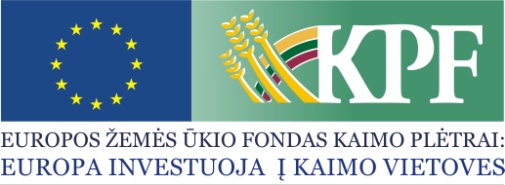 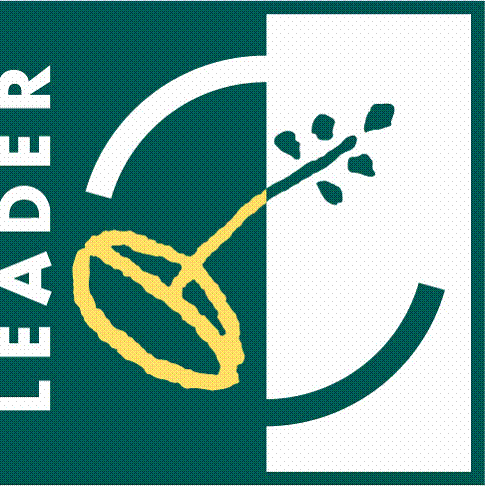 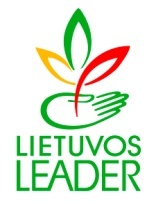 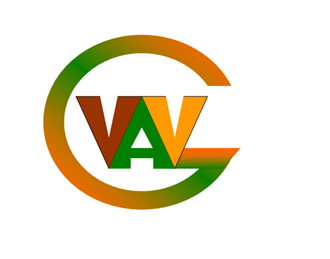 Eil. Nr.Vietos projekto pareiškėjo pavadinimasVietos projekto pavadinimasVietos projekto paraiškos kodasVietos projekto paraiškos kodasPrašoma paramos suma, LtII PRIORITETAS „ANYKŠČIŲ RAJONO KAIMIŠKŲ VIETOVIŲ GYVENIMO KOKYBĖS GERINIMAS, SKATINANT VIETOS BENDRUOMENĖS AKTYVUMĄ“ II PRIORITETAS „ANYKŠČIŲ RAJONO KAIMIŠKŲ VIETOVIŲ GYVENIMO KOKYBĖS GERINIMAS, SKATINANT VIETOS BENDRUOMENĖS AKTYVUMĄ“ II PRIORITETAS „ANYKŠČIŲ RAJONO KAIMIŠKŲ VIETOVIŲ GYVENIMO KOKYBĖS GERINIMAS, SKATINANT VIETOS BENDRUOMENĖS AKTYVUMĄ“ II PRIORITETAS „ANYKŠČIŲ RAJONO KAIMIŠKŲ VIETOVIŲ GYVENIMO KOKYBĖS GERINIMAS, SKATINANT VIETOS BENDRUOMENĖS AKTYVUMĄ“ II PRIORITETAS „ANYKŠČIŲ RAJONO KAIMIŠKŲ VIETOVIŲ GYVENIMO KOKYBĖS GERINIMAS, SKATINANT VIETOS BENDRUOMENĖS AKTYVUMĄ“ II PRIORITETAS „ANYKŠČIŲ RAJONO KAIMIŠKŲ VIETOVIŲ GYVENIMO KOKYBĖS GERINIMAS, SKATINANT VIETOS BENDRUOMENĖS AKTYVUMĄ“ 2.1. Priemonė. Kaimo atnaujinimas ir plėtra       2.1.1. Visuomeninės paskirties pastatų atnaujinimas ir pritaikymas gyventojų poreikiams2.1. Priemonė. Kaimo atnaujinimas ir plėtra       2.1.1. Visuomeninės paskirties pastatų atnaujinimas ir pritaikymas gyventojų poreikiams2.1. Priemonė. Kaimo atnaujinimas ir plėtra       2.1.1. Visuomeninės paskirties pastatų atnaujinimas ir pritaikymas gyventojų poreikiams2.1. Priemonė. Kaimo atnaujinimas ir plėtra       2.1.1. Visuomeninės paskirties pastatų atnaujinimas ir pritaikymas gyventojų poreikiams2.1. Priemonė. Kaimo atnaujinimas ir plėtra       2.1.1. Visuomeninės paskirties pastatų atnaujinimas ir pritaikymas gyventojų poreikiams2.1. Priemonė. Kaimo atnaujinimas ir plėtra       2.1.1. Visuomeninės paskirties pastatų atnaujinimas ir pritaikymas gyventojų poreikiams1.Piktagalio kaimo bendruomenėPiktagalio kaimo bendruomenės patalpų remontasLEADER-11-ANYKŠČIAI-01-002LEADER-11-ANYKŠČIAI-01-002221.854,002.Šlavėnų kaimo bendruomenėPastato remontas, pritaikant Šlavėnų bendruomenės poreikiamsLEADER-11-ANYKŠČIAI-01-003LEADER-11-ANYKŠČIAI-01-003188.951,003.Anykščių rajono N.Elmininkų kaimo bendruomenėN.Elmininkų bendruomenės pastato remontas ir aplinkos sutvarkymasLEADER-11-ANYKŠČIAI-01-004LEADER-11-ANYKŠČIAI-01-004232.125,854.Anykščių rajono Staškūniškio kaimo bendruomenėStaškūniškio bendruomenės pastato remontas, pritaikant bendruomenės poreikiamsLEADER-11-ANYKŠČIAI-01-013LEADER-11-ANYKŠČIAI-01-013242.441,115.Anykščių rajono Smėlynės kaimo bendruomenė  Anykščių rajono Smėlynės kaimo bendruomenės gyventojų aktyvumo skatinimas, atnaujinant patalpasLEADER-11-ANYKŠČIAI-01-014LEADER-11-ANYKŠČIAI-01-01444.105,006.Kaimo bendruomenė „Elmininkiečių senolių kraštas“Pastato ir aplinkos atnaujinimas, pritaikant S.Elmininkų bendruomenės poreikiamsLEADER-11-ANYKŠČIAI-01-013LEADER-11-ANYKŠČIAI-01-013142.731,547.Levaniškių bendruomenė „Abipus Nevėžio“Levaniškių bendruomenės pastato remontas ir pritaikymas bendruomenės įvairiapusei veiklaiLEADER-11-ANYKŠČIAI-01-020LEADER-11-ANYKŠČIAI-01-020194.700,008.Troškūnų Švč. Trejybės parapijaTroškūnų Švč. Trejybės bažnyčios rūsių patalpų tvarkymas, pritaikant Troškūnų Švč.Trejybės bendruomenės poreikiamsLEADER-11-ANYKŠČIAI-01-022LEADER-11-ANYKŠČIAI-01-022450.000,009.Anykščių rajono Šerių kaimo bendruomenėPaprastasis Šerių bendruomenės namų remontas su šildymo krosnelės įrengimuLEADER-11-ANYKŠČIAI-01-023LEADER-11-ANYKŠČIAI-01-023180.546,0010.Vašuokėnų bendruomenėVašuokėnų bendruomenės pastato atnaujinimasLEADER-11-ANYKŠČIAI-01-025LEADER-11-ANYKŠČIAI-01-025150.000,002.1.2. Visuomeninės paskirties erdvių tvarkymas ir įrengimas rekreacijai bei turiningo laisvalaikio praleidimui2.1.2. Visuomeninės paskirties erdvių tvarkymas ir įrengimas rekreacijai bei turiningo laisvalaikio praleidimui2.1.2. Visuomeninės paskirties erdvių tvarkymas ir įrengimas rekreacijai bei turiningo laisvalaikio praleidimui2.1.2. Visuomeninės paskirties erdvių tvarkymas ir įrengimas rekreacijai bei turiningo laisvalaikio praleidimui2.1.2. Visuomeninės paskirties erdvių tvarkymas ir įrengimas rekreacijai bei turiningo laisvalaikio praleidimui2.1.2. Visuomeninės paskirties erdvių tvarkymas ir įrengimas rekreacijai bei turiningo laisvalaikio praleidimui11.Debeikiečių bendrijaPoilsiavietės prie Lipšio ežero įrengimasLEADER-11-ANYKŠČIAI-01-007LEADER-11-ANYKŠČIAI-01-00782.200,0012.Janušavos kaimo bendruomenėSporto aikštyno sutvarkymas ir pritaikymas Janušavos kaimo bendruomenės reikmėmsLEADER-11-ANYKŠČIAI-01-025LEADER-11-ANYKŠČIAI-01-025161.245,82              Bendras vietos projekto paraiškų pagal 2.1. priemonę „Kaimo atnaujinimas ir plėtra“ skaičius              Bendras vietos projekto paraiškų pagal 2.1. priemonę „Kaimo atnaujinimas ir plėtra“ skaičius              Bendras vietos projekto paraiškų pagal 2.1. priemonę „Kaimo atnaujinimas ir plėtra“ skaičius              Bendras vietos projekto paraiškų pagal 2.1. priemonę „Kaimo atnaujinimas ir plėtra“ skaičius              Bendras vietos projekto paraiškų pagal 2.1. priemonę „Kaimo atnaujinimas ir plėtra“ skaičius12              Vietos projekto paraiškų, atitikusių tinkamumo vertinimo reikalavimus              Vietos projekto paraiškų, atitikusių tinkamumo vertinimo reikalavimus              Vietos projekto paraiškų, atitikusių tinkamumo vertinimo reikalavimus              Vietos projekto paraiškų, atitikusių tinkamumo vertinimo reikalavimus              Vietos projekto paraiškų, atitikusių tinkamumo vertinimo reikalavimus122.2. Priemonė. Kaimo gyventojų saviraiškos didinimas, aktyvumo ir pilietiškumo skatinimas                                 2.2.1. Parama socialinėms, kultūrinėms ir švietėjiškoms kaimo gyventojų ir organizacijų iniciatyvoms2.2. Priemonė. Kaimo gyventojų saviraiškos didinimas, aktyvumo ir pilietiškumo skatinimas                                 2.2.1. Parama socialinėms, kultūrinėms ir švietėjiškoms kaimo gyventojų ir organizacijų iniciatyvoms2.2. Priemonė. Kaimo gyventojų saviraiškos didinimas, aktyvumo ir pilietiškumo skatinimas                                 2.2.1. Parama socialinėms, kultūrinėms ir švietėjiškoms kaimo gyventojų ir organizacijų iniciatyvoms2.2. Priemonė. Kaimo gyventojų saviraiškos didinimas, aktyvumo ir pilietiškumo skatinimas                                 2.2.1. Parama socialinėms, kultūrinėms ir švietėjiškoms kaimo gyventojų ir organizacijų iniciatyvoms2.2. Priemonė. Kaimo gyventojų saviraiškos didinimas, aktyvumo ir pilietiškumo skatinimas                                 2.2.1. Parama socialinėms, kultūrinėms ir švietėjiškoms kaimo gyventojų ir organizacijų iniciatyvoms13.Anykščių krašto Varkujiečių bendrijaVietos gyventojų gebėjimų gydymas, aktyvumo skatinimas ir ugdomosios aplinkos sukūrimasLEADER-11-ANYKŠČIAI-01-005LEADER-11-ANYKŠČIAI-01-00540.000,0014.Anykščių krašto rubikiečių bendrijaJaukūs bendruomenės namai-gyventojų poreikiams tenkintiLEADER-11-ANYKŠČIAI-01-011LEADER-11-ANYKŠČIAI-01-01140.000,0015.Anykščių rajono Traupio bendruomenėMaterialinės bazės aktyviai kultūrinei, socialinei ir švietėjiškai veiklai Traupio bendruomenėje sukūrimasLEADER-11-ANYKŠČIAI-01-021LEADER-11-ANYKŠČIAI-01-02140.000,0016.Mickūniečių bendrijaLankytinų istorinių, kultūros ir kraštovaizdžio objektų informacinių stendų ir infrastruktūros įrengimas, visuomenės lankymui ir edukacijaiLEADER-11-ANYKŠČIAI-01-024LEADER-11-ANYKŠČIAI-01-02440.000,0017.Anykščių rajono savivaldybės administracijaAplinkos tvarkymo gerosios patirties sklaida kaimo gyvenamosiose vietovėseLEADER-11-ANYKŠČIAI-01-027LEADER-11-ANYKŠČIAI-01-02738.817,00 (924,00 Lt PVM suma prašoma apmokėti iš Žemės ūkio ministerijos bendrųjų valstybės asignavimų)              Bendras vietos projekto paraiškų pagal 2.2. priemonę skaičius              Bendras vietos projekto paraiškų pagal 2.2. priemonę skaičius              Bendras vietos projekto paraiškų pagal 2.2. priemonę skaičius              Bendras vietos projekto paraiškų pagal 2.2. priemonę skaičius              Bendras vietos projekto paraiškų pagal 2.2. priemonę skaičius5              Vietos projekto paraiškų, atitikusių tinkamumo vertinimo reikalavimus              Vietos projekto paraiškų, atitikusių tinkamumo vertinimo reikalavimus              Vietos projekto paraiškų, atitikusių tinkamumo vertinimo reikalavimus              Vietos projekto paraiškų, atitikusių tinkamumo vertinimo reikalavimus              Vietos projekto paraiškų, atitikusių tinkamumo vertinimo reikalavimus5Tinkamumo skirti lėšas vertinimo reikalavimus atitikusių vietos projektų paraiškų skaičius, vnt.                17Tinkamumo skirti lėšas vertinimo reikalavimus atitikusių vietos projektų paraiškų skaičius, vnt.                17Tinkamumo skirti lėšas vertinimo reikalavimus atitikusių vietos projektų paraiškų skaičius, vnt.                17Tinkamumo skirti lėšas vertinimo reikalavimus atitikusių vietos projektų paraiškų skaičius, vnt.                17Tinkamumo skirti lėšas vertinimo reikalavimus atitikusių vietos projektų paraiškų skaičius, vnt.                172 489.717,32Bendras užregistruotų I kvietimo vietos projektų paraiškų skaičius, vnt.Bendras užregistruotų I kvietimo vietos projektų paraiškų skaičius, vnt.Bendras užregistruotų I kvietimo vietos projektų paraiškų skaičius, vnt.Bendras užregistruotų I kvietimo vietos projektų paraiškų skaičius, vnt.Bendras užregistruotų I kvietimo vietos projektų paraiškų skaičius, vnt.28 (aštuoniolika)Strategijos prioritetai ir priemonėsStrategijos prioritetai ir priemonėsStrategijos prioritetai ir priemonėsRegistruotų vietos projektų paraiškų skaičiusPrašoma paramos suma, įvertinus tinkamumą skirti lėšasPrašoma paramos suma, įvertinus tinkamumą skirti lėšasI PRIORITETAS „PALANKIOS KULTŪRINIO TURIZMO IR VERSLO PLĖTRAI  APLINKOS FORMAVIMAS“I PRIORITETAS „PALANKIOS KULTŪRINIO TURIZMO IR VERSLO PLĖTRAI  APLINKOS FORMAVIMAS“I PRIORITETAS „PALANKIOS KULTŪRINIO TURIZMO IR VERSLO PLĖTRAI  APLINKOS FORMAVIMAS“260.000,0060.000,001.1.2. Parama verslo kūrimui ir plėtrai1.1.2. Parama verslo kūrimui ir plėtrai1.1.2. Parama verslo kūrimui ir plėtrai1--1.2.1. Su kaimo turizmo ir kultūrinio turizmo veiklos skatinimu susijusios verslo sritys.1.2.1. Su kaimo turizmo ir kultūrinio turizmo veiklos skatinimu susijusios verslo sritys.1.2.1. Su kaimo turizmo ir kultūrinio turizmo veiklos skatinimu susijusios verslo sritys.160.000,0060.000,00II PRIORITETAS.  ANYKŠČIŲ RAJONO KAIMIŠKŲ VIETOVIŲ GYVENIMO KOKYBĖS GERINIMAS, SKATINANT VIETOS BENDRUOMENĖS AKTYVUMĄ“II PRIORITETAS.  ANYKŠČIŲ RAJONO KAIMIŠKŲ VIETOVIŲ GYVENIMO KOKYBĖS GERINIMAS, SKATINANT VIETOS BENDRUOMENĖS AKTYVUMĄ“II PRIORITETAS.  ANYKŠČIŲ RAJONO KAIMIŠKŲ VIETOVIŲ GYVENIMO KOKYBĖS GERINIMAS, SKATINANT VIETOS BENDRUOMENĖS AKTYVUMĄ“263.553.523,323.553.523,322.1. Priemonė. Kaimo atnaujinimas ir plėtra       2.1. Priemonė. Kaimo atnaujinimas ir plėtra       2.1. Priemonė. Kaimo atnaujinimas ir plėtra       153.156.892,323.156.892,322.2. Priemonė. Kaimo gyventojų saviraiškos didinimas, aktyvumo ir pilietiškumo skatinimas2.2. Priemonė. Kaimo gyventojų saviraiškos didinimas, aktyvumo ir pilietiškumo skatinimas2.2. Priemonė. Kaimo gyventojų saviraiškos didinimas, aktyvumo ir pilietiškumo skatinimas11396.631,00396.631,00Viso:Viso:Viso:283.613.523,323.613.523,32